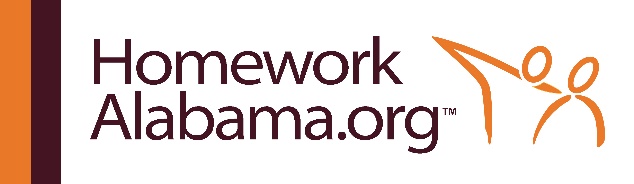 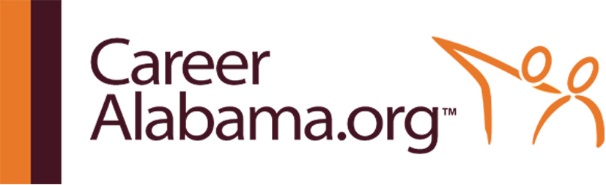 PRESS
GUIDE
Ideas & Sample Articles to
Promote the Service in Your CommunityQuestions? Comments?
clientsupport@tutor.com
2020_LIB_HWAL_Press_GuidePress Guide: Ideas & Sample Articles for LibrariesSocial media is a great way to stay connected with current patrons. But how do you reach those who are unaware of the library and its resources? Try your local newspaper!An engaging article published by your community’s local news source—online and in print—generates interest and increases awareness of your library's great services. Moreover, articles give you the space to get into the nitty gritty of your offerings and they have a wider reach than a flyer or poster does (though we encourage posting those in your library and around town, too!).Whether you are submitting an article to be published or contacting a reporter to generate a story, utilizing the local press will help to widen your library’s reach in the community. To help you get started and to inspire some ideas, we have provided some suggested topics for articles and examples that other libraries have used in the past. Headlines and Topics:“Stuck on a problem? Need homework help? Get to your library—online!”  Write about the launch or remind your community about your current Homework Alabama program.“Get ready for back-to-school time with free resources from your library”  Submit an article summarizing the back-to-school resources your library provides to families in 
 your community—including access to free expert support from Homework Alabama.“Don’t break your back-to-school budget. Use FREE library resources!”  Summarize how accessing free Homework Alabama SkillsCenter™ resources can help refresh
students’ minds—totally free of cost.“Prepare for the [SAT®/GRE®/etc.] — FREE from your library!”Just ahead of ahead of testing periods and around midterms and finals, recap the test prep and  
 study resources you have available for all learners, including FREE expert tutoring, writing help, 
 SAT®/ACT® Essentials, and graduate program test prep from Homework Alabama and
 The Princeton Review®.
“FREE library resources you can use from home”Outline the digital resources that patrons can use from the comfort of their home, including access to free expert tutoring and homework support from Homework Alabama.“Get help on your college application with FREE library services”  Create an article that lists the different services available for students applying to college. 
  Whether it's research help or essay writing, Homework Alabama has the help learners need.“Looking for FREE career help? Look no further than your library!”  Help recent graduates or those looking for a new career by sharing information about the 
  career services your library has to offer, including CareerAlabama.org.About Homework Alabama® and Tutor.comHomework Alabama provides live online tutoring and homework help programs throughout the state of Alabama and is made possible by the State Library of Alabama (APLS) through local public libraries, with funding from the Institute of Museum and Library Services (through their Library Services and Technology Act grant program) and through state funds requested by Governor Riley and appropriated by the State Legislature for this program. There is no cost to patrons to use the service.Homework Alabama is powered by Tutor.com, the world's largest and highest-rated online learning service. Since 2000, the Tutor.com professional community of more than 3,000 highly vetted expert tutors has delivered close to 19 million one-to-one tutoring and professional development sessions in a modern online classroom optimized for learning. Published ExamplesIntroducing New Digital Offerings and Resources
https://gwinnettcitizen.com/5017-gwinnett-public-library-introduces-new-digital-offerings- and-resourcesThe Gwinnett Citizen reviews the newest online services offered by the Gwinnett Public Library system. This article highlights how, through Homework Alabama, the library can offer free academic support to the county's 180,000 students. For greatest impact, share numbers like these that show the potential reach your library has in providing the community with critical academic services.Camden County Library System Wins State Early Literacy Programming Awardhttps://southjerseyobserver.com/2020/05/06/camden-county-library-system-wins-state-early-literacy-programming-award-operations-continue/In the midst of the COVID-19 pandemic, to remain accessible and stay relevant to their patrons, libraries across the country had to reinvent themselves. This shift in thinking brought about great innovations in digital library services, with libraries engaging patrons in the online sphere more than ever. Use this article as template for how to share all your great digital programs and services, including online tutoring services, with your community through the press. (As Camden County Library shows, you can even couch your offerings in a laudatory article about your award-winning programming!)National Library Week Encourages Residents to Find the Library at Their Place
https://www.sweetwaternow.com/national-library-week-encourages-residents-to-find-the-library-at-their-place/To celebrate National Library Week, this media outlet featured Sweetwater County Library’s virtual services and resources, including e-books, story times, and online tutoring. When you reach out to your local newspaper, be sure to offer your own insights, just as the Assistant Director of Sweetwater’s library did: “[Our] resources are much more than the items available in the buildings … Visit us online this National Library Week and see all that we have to offer.”